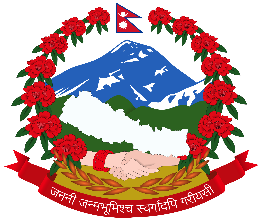 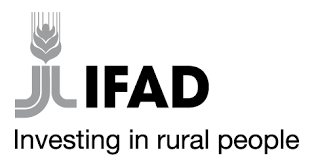 Government of Nepal Ministry of Forests and Soil Conservation (MoFSC)Adaptation for Smallholders in Hilly Areas (ASHA) Report of Renewable Energy Technologies (RETs) Awareness Raising WorkshopBackground:  The Adaptation for Smallholders in Hilly Areas (ASHA) project is being implemented from the Ministry of Forest and Soil Conservation (MoFSC) and supported by International Fund for Agricultural Development (IFAD). The development objective of ASHA is the following: "vulnerability of local communities to climate related risks reduced and enabling institutional environment for climate change adaptation strengthened". This will be achieved through (i) strengthening the framework for local-level climate adaptation by building adaptive capacity of participating communities and institutions and preparation of enhanced Local Adaptation Plan for Action (LAPA)  by integrating information of   Geographic Information System (GIS)  based sub watershed assessment and  participatory scenario development by envisioning scenario of both current and future condition and (ii) improving the resilience of vulnerable people through channelling project and government financing for implementing LAPA priorities at household and community/landscape levels to expand and diversify agricultural and other livelihood options in collaboration with different stakeholders and implementing partners.With this respect it is necessary to  collect the  demand  from the vulnerable communities on  different  types of RETs  in the  LAPA preparation process and also implement these types during the LAPA implementation  in order to build climate resilient societies.  For this Memorandum of Understanding (MoU) has been done between ASHA and AEPC on 19th July 2017. Therefore, it is essential to strengthen the capacity ASHA’s staff (technicians/ officers/ social mobilizer and social mobilization coordinators) by conducting awareness raising workshop for the promotion and implementation of RETs.Objectives of this workshopThe objectives of this workshop are as follows;To familiarize all of the  prevailing RETs technologies and its end use diversification for climate mitigation and adaptationTo provide basic information on these technologies that how it functions and what are the key parameters that has to be monitored on regular basisTo get insight  the level  participants  for the preparation training modulePThe participants of workshops were the Mid-level Technicians (JT/JTA Livestock and Agriculture, Ranger & Sub-engineer) Social Mobilization District Coordinator, Social Mobilisers and LAPA Service Provider’s Team attached in the Annex -2. The duration of the  workshop was one day in each district therefore it was held one day workshop on 26th  of December 2017  at  Kalikot  whereas  28th of December 2017 at Dailekh.Proceedings of the WorkshopAt Kalikot The workshop was started at 10:30 AM with the opening session at hotel Hillside Manma Kalikot. During the opening session the welcome remarks was provided from the   District Climate Change Specialist Mr. Bhawani Pandey followed by the remarks of  AEPC  Engineer, Mr. Prakash Bahnadari  provided his remarks on the linkage of RETs  implementation in ASHA  by providing  technical support from the Alternative Energy Promotion  Centre (AEPC)  during installation and post installation in line with  MOU.  Similarly,   District Forest Officer- Mr Ram Chandra Kadel provided his final remarks as the The technical session was started as follows; Mr. Pushkar Shrestha, Solar Energy Expert provided his session on solar home system highlighting on;Advantages/end use diversifications of solar home systemTotal cost of these equipmentSubsidy policy on  solar home system at different purpose ( such as domestic and institutional) Followed by Mr.  Shrestha, the   Improved Water Mill (IWM) Expert (Mr.  Rajan Acharya) presented his session on improved water mill with the following major points;The objectives of the improved water mill and its end use diversificationParts of IWM and how  these parts functionSubsidy policy on IWM technologiesService Centres working on IWM technologiesThen Mr. Prakash Bhandari highlighted his session on Biomass and Improved Cook Stove (ICS) with the following major points;The purpose and uses of biomass in context of  Nepal Use of improved cook stove   minimizing indoor air pollutionSubsidy policy for improved cook stoveBriquette technologyAt the end, Mr. Ramesh Nath Regmi- Biogas Expert delivered his session on biogas with the following major points;Introduction of BiogasSubsidy policy for BiogasCosting biogas for the household level and institutional levelAdvantages of BiogasUses of bio-slurryAt DailekhThe workshop was started on 10:45 am on 28th of December 2017 in Mansarovar hotel at Dailekh. The opening session and the technical sessions were conducted same as the Kalikot. The only difference at Dailekh was after the technical session group discussion conducted by providing three key questions such as;What could be the difficulties that had been faced during the LAPA preparation stage to acquire RETs related interventions?What could be the potential area to strengthen the capacity of SMs and MLTs to support on RETs implementation?What would be the methodologies to strengthen the capacity of SMs & MLTs to support on RETs implementation?During the guided discussion the participants have given feedbacks as follows;ASHA should organize the five days training of trainers on RETsASHA should generate the pool of local resource person on RETs implementation, timely supervision and monitoring of these technologiesASHA should collaborate with the other relevant agencies in the rural municipality and municipality so as to work jointly.Outputs of Workshop Interaction was done among the  AEPC Team, ASHA –PCU, TSU and DPCU team  and Social Mobilization team to materialize MOU done between AEPC and ASHA Social mobilizers were sensitized on  how to explore more  RETs related interventions during LAPA preparation SMs were sensitized how the RETs functions what are key parameters to be observed during the installation and post  installation Annex--1Name of the Travellers;At Kalikot & DailekhEngila Mishra Maharjan, Climate Change Specialist, PCU- ASHA Facilitators of RETsMr. Prakash Bhandari- Biomass/ICS -----AEPC  Mr. Pushkar Shrestha- Solar Home System-----AEPCMr. Rajan Acharya-Improved Water Mill--------AEPCMr. Ramesh Nath Regmi------- BSP NepalAt Dailekh including above ASHA Staff and FacilitatorsMr.  Ramesh Maskey- Knowledge Management Specialist- TSU ASHAMr. Akash Upadhaya- Project Engineer- TSU ASHA Travel duration:    24th Dec 2017-29th Dec, 2018Travel mode:   Aeroplane and Office VehicleItinerary:  KTM- NPJ- Surkhet- Kalikot- Dailekh- Surkhet-NPJ-KTM Table -1 shows the travel itinerary Annex-2----- Participants of WorkshopsAt KalikotAt DailekhAnnex- 3 ----Glimpse of RETs Workshops At Kalikot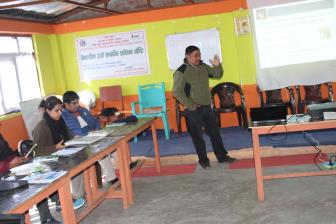 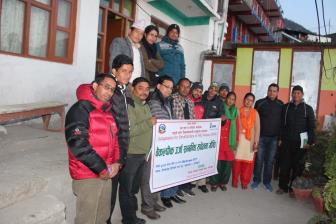 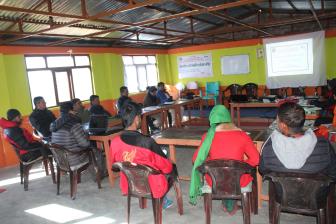 At Dailekh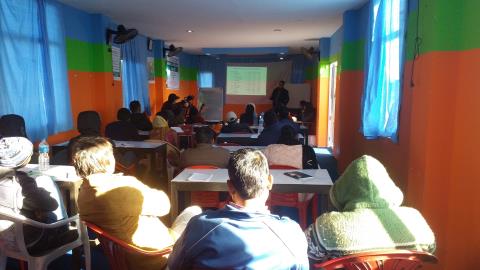 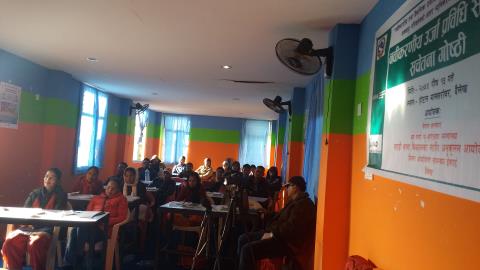 DatePlaces visitedActivity performed Remarks 24 Dec 2017KTM –  NPJ-SurkhetCCS including AEPC Facilitators travelled from Kathmandu to     Nepalgunj through air and then Surkhet to  office vehicle and interacted with TSU team  & DPCU team for  organizing  RETs workshop25th Dec 2017  Surkhet-KalikotCCS including AEPC Facilitators travelled from the  Surkhet to KalikotCCS interacted with the DPCU –Kalikot team for all the arrangement of  RETs workshop26th Dec, 2017 KalikotCCS &DPC coordinated with  DPCU –Kalikot team  & District Forest Officer  for the opening session of  RETs Workshop  and overall managementCCS & DPC Coordinated AEPC facilitators to support them for conducting session CCS participated  and observed all session of RETs  and clarified   the linkage of RETs in Climate change mitigation and adaptation CCS conducted meeting with the SADA Social Mobilizer SP team  of  Kalikot regarding the updates of social mobilization issues at field level  after workshop27th Dec,2017 Kalikot- Dailekh Travelled from   Kalikot to Dailekh28th Dec,2017  DailekhCCS & DPC coordinated with  DPCU –Dailekh team  & District Forest Officer  for the opening session of  RETs Workshop and overall management  CCS and DPC coordinated AEPC facilitators to support them for conducting session CCS participated  and observed all session of RETs  and clarified   the linkage of RETs in climate change mitigation and adaptationCCS supported the facilitation of need assessment discussion on RETs implementation for  Social Mobilizers and MLTs 29th  Dec,2017Dailekh RETs  Facilitators  travelled from Dailekh- Nepalgunj- KathmanduCCS-PCU ASHA stayed in Dailekh for  LAPA implementation workshop for RM/M RepresentativesGovernment of NepalGovernment of NepalGovernment of NepalGovernment of NepalMinistry of Forests and Soil ConservationMinistry of Forests and Soil ConservationMinistry of Forests and Soil ConservationMinistry of Forests and Soil ConservationAdaptation for Smallholders in Hilly Areas (ASHA)Adaptation for Smallholders in Hilly Areas (ASHA)Adaptation for Smallholders in Hilly Areas (ASHA)Adaptation for Smallholders in Hilly Areas (ASHA)Project Coordination UnitProject Coordination UnitProject Coordination UnitProject Coordination UnitHattisar, KathmanduHattisar, KathmanduHattisar, KathmanduHattisar, Kathmandu                                                                                                                                                                                                                                                  F.Y: 074/75                                                                                                                                                                                                                                                   F.Y: 074/75                                                                                                                                                                                                                                                   F.Y: 074/75                                                                                                                                                                                                                                                   F.Y: 074/75 Program Name:  RETs Awareness Raising WorkshopProgram Name:  RETs Awareness Raising WorkshopProgram Name:  RETs Awareness Raising WorkshopProgram Name:  RETs Awareness Raising WorkshopDate: 2074/09/11 (26th December,2017)Date: 2074/09/11 (26th December,2017)Date: 2074/09/11 (26th December,2017)Date: 2074/09/11 (26th December,2017)Location: Hillside Hotel, Khadachakra Municipality, KalikotLocation: Hillside Hotel, Khadachakra Municipality, KalikotLocation: Hillside Hotel, Khadachakra Municipality, KalikotLocation: Hillside Hotel, Khadachakra Municipality, KalikotS.NNameOffice NameDesignation1Ramchandra KadelDistrict Forest Office-KalikotDFO2Engila Mishra MaharjanPCU- KathmanduCCS3Manir AnsariASHA- KalikotDC4Ashok Nath YogiSAADA- Nepal Executive Director5Bhawani Prasad PandeyASHA- KalikotDCCS- Kalikot6Sovit KoiralaASHA- KalikotLAPA Coordinator7Rameshnath RegmiAEPC- LalitpurBio Gas Facilitator8Rajan AcharyaAEPC- LalitpurImproved Watermill Facilitator9Puskar ShresthaAEPC- LalitpurSolar Energy Facilitator10Prakash BhandariAEPC- LalitpurBiomass/ ICS Facilitator11Dal Singh KumalSAADA- NepalSocial Mobilizer12Chakranath YogiSAADA- NepalSocial Mobilizer13Anita BharatiSAADA- NepalSocial Mobilizer14Kebal Bahadur BamSAADA- NepalSocial Mobilizer15Jagadis Nath YogiSAADA- NepalSocial Mobilizer16Bela TiruwaSAADA- NepalSocial Mobilizer17Rukum YogiRadio Nepal Technician18Bhim Prasad DevkotaASHA- KalikotOffice AssistantGovernment of NepalGovernment of NepalGovernment of NepalGovernment of NepalMinistry of Forest and Soil ConservationMinistry of Forest and Soil ConservationMinistry of Forest and Soil ConservationMinistry of Forest and Soil ConservationAdaptation for Smallholders in Hilly Areas (ASHA)Adaptation for Smallholders in Hilly Areas (ASHA)Adaptation for Smallholders in Hilly Areas (ASHA)Adaptation for Smallholders in Hilly Areas (ASHA)Project Coordination UnitProject Coordination UnitProject Coordination UnitProject Coordination UnitHattisar, KathmanduHattisar, KathmanduHattisar, KathmanduHattisar, Kathmandu                                                                                                                                                                                                                                                  F.Y: 074/75                                                                                                                                                                                                                                                   F.Y: 074/75                                                                                                                                                                                                                                                   F.Y: 074/75                                                                                                                                                                                                                                                   F.Y: 074/75 Program Name:  RETs Awareness Raising WorkshopProgram Name:  RETs Awareness Raising WorkshopProgram Name:  RETs Awareness Raising WorkshopProgram Name:  RETs Awareness Raising WorkshopDate: 2074/09/13(28th December 2017)Date: 2074/09/13(28th December 2017)Date: 2074/09/13(28th December 2017)Date: 2074/09/13(28th December 2017)Location: Mansarowar Hotel, DailekhLocation: Mansarowar Hotel, DailekhLocation: Mansarowar Hotel, DailekhLocation: Mansarowar Hotel, DailekhS.NNameOffice NameDesignation1Engila Mishra MaharjanASHA PCUCCS2Kamal AcharyaDPCU DailekhDistrict Coordinator3Suman AcharyaDPCU DailekhDCCS4Lok Bahadur ShahiDPCU DailekhLAPA Coordinator5Prakash BhandariAEPC,KathmanduBiomass/ICS Facilitator6Rajan AcharyaAEPC, KathmanduIWM Facilitator7Ramesh Nath YogiAEPC, KathmanduBiogas Facilitator8Puskar ShresthaAEPC, KathmanduSolar Energy Facilitator9Ramesh MaskeyASHA TSU,SurkhetK.M.S10Akash UpadhayaASHA- TSU, SurkhetEngineer11Sita Kumari SahiASHA/SOSEC, DailekhSocial mobilzer12Lalita Kumari B.CASHA/SOSEC, DailekhSocial mobilzer13Suman RijalDPCU DailekhAgriculture Technician14Laxmi Kumari DhakalASHA/SOSEC, DailekhSocial mobilzer15Janak Kumar NepaliASHA/SOSEC, DailekhSocial mobilzer16Abilal JaisiASHA/SOSEC, DailekhSocial mobilzer17Tara Kumari RawolASHA/SOSEC, DailekhSocial mobilzer18Tek Bahadur ThapaASHA/SOSEC, DailekhSocial mobilzer19Prabin ThapaASHA/SOSEC, DailekhSocial mobilzer20Namaraj ThapaASHA/SOSEC, DailekhSocial mobilzer21Ramkrishna BudaDPCU DailekhRanger22Sandip BishwokarmaDPCU DailekhLivestock JTA23Basanta ShresthaSocial Service CentreSocial Mobilization District Coordinator24Chandra Prasad SapkotaECARDS-NepalSub-Engineer25Chandra Prakash K.CDPCU DailekhSub-Engineer26Jib Kumari KhadkaASHA/SOSEC, DailekhSocial mobilzer27Sher Bahadur ThapaASHA/SOSEC, DailekhSocial mobilzer28Nirak Bahadur KhadkaASHA/SOSEC, DailekhSocial mobilzer29Khambira K.CASHA/SOSEC, DailekhSocial mobilzer30Pabitra Kumari RawalASHA/SOSEC, DailekhSocial mobilzer31Lokendra B.B.KASHA/SOSEC, DailekhSocial mobilizer32Chitra Bahadur K.CDPCU DailekhOffice Assistant